Wedding Feast at Cana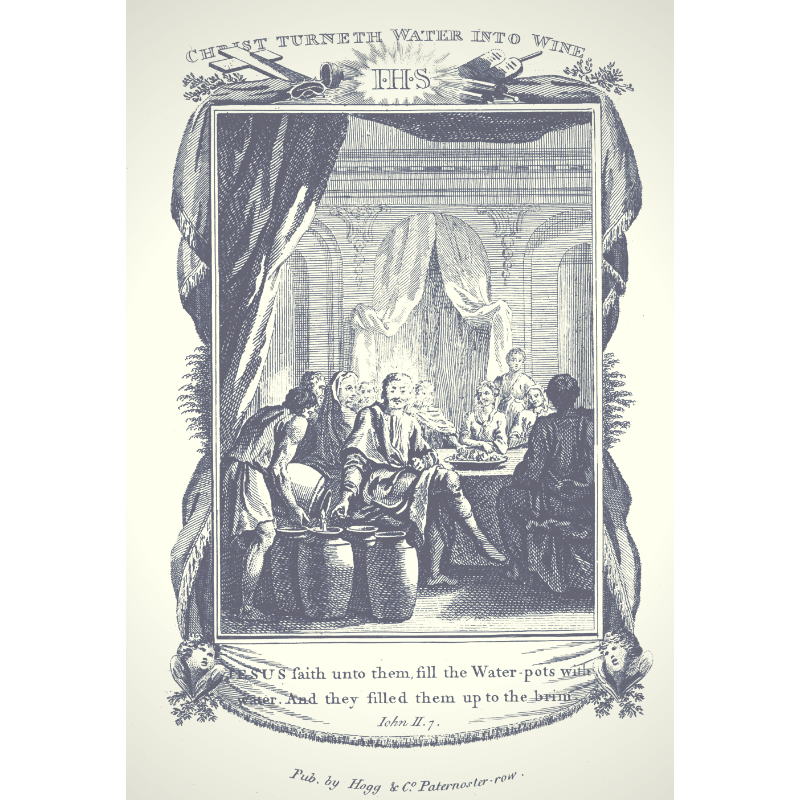 In Your Will and with Your Love, I desire to gather all that You have created out of so much love for mankind, from the beginning of time until the end of time; all souls, all Angels and all Creation, substituting for any and all who would refuse to join me. I bring all Your Creatures and Creation before Your Most Holy and Majestic Throne, and prostrating ourselves, we proclaim our love, adoration, praise, and honor, to glorify You profoundly, pleading through these rounds for Your Kingdom to come:In the desire of Jesus, who wants to make us into a copy of our Heavenly MotherIn the seas of graces that inundated Mary at each instantIn the favors and grace that passed between Mary and JesusIn the most important, most grand, most holy thing was known that the Son of God was her SonIn the greatest honor bestowed on a human being, being the mother of God, which raised Her above all creaturesIn the sanctuary of the divine secrets		Volume 19, March 6, 1926 Continuing in Thy Will and with Thy Love, we love you, we adore you, and we glorify you:In the Heavenly Mother, who surpasses all creaturesIn Mary, who is the new heaven and the most brilliant sunIn Mary, who encloses all goods together, because, gifted with reason and the Divine Will living integral within Her, the fullness of grace, of light, of sanctity, grew at each instantIn the Will of God that was integral and permanent in Mary, which did the greatest thing and impetrated the longed-for RedeemerIn the Mother of God, who is Queen in the midst of CreationIn every fiber of Mary’s heart, word, thought which possessed the life of Jesus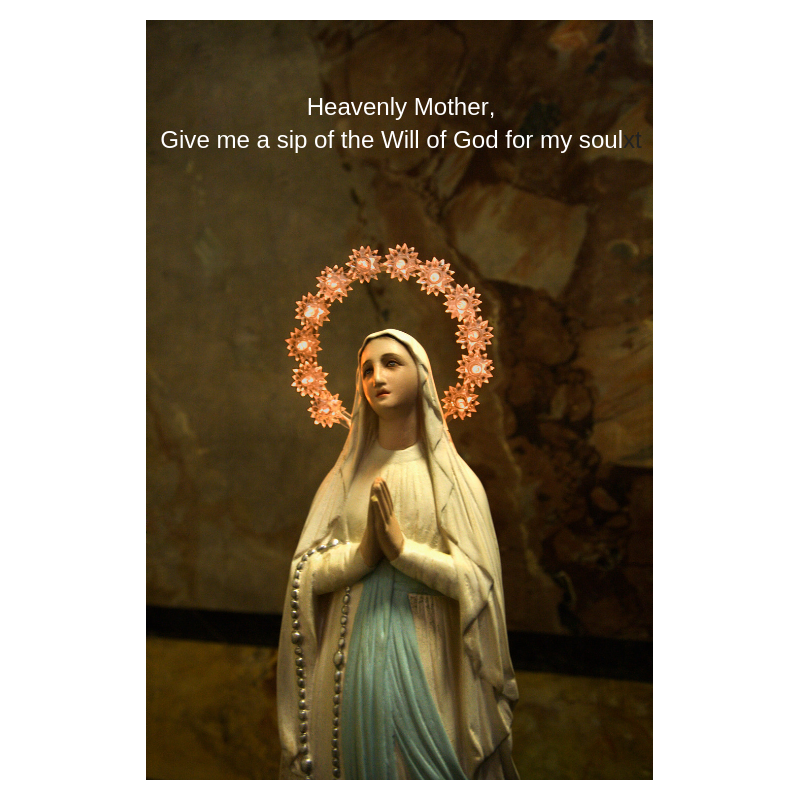 								Volume 19, April 28, 1926In Thy Will, with Thy Love, we love you, we adore you, and we praise you:In the Wedding at Cana in GalileeIn the Mother of Jesus, Jesus, and the disciples who had been invitedIn the words of Mary, “They have no wine”In the words of Jesus, “Woman, why turn to me? My hour has not yet come.”“Do whatever He tells you”In the miracle of Jesus, who turns 6 stone water jars of water into wineIn the words of the steward, “People generally serve the best wine first, and keep the cheaper sort till the guests have had plenty to drink; but you have kept the best wine till now”		The Jerusalem BibleIn Thy Will, with Thy Love, we love, adore, praise and glorify you:In the teaching that the Word became flesh to make us partakers of the divine natureIn the Word that became manIn the teaching that the Son of God became man so that we might become GodIn the only-begotten Son of God, who wants to make us sharers in his divinity, assumed our nature, so that he, made man, might make men gods	Catechism of the Catholic Church, 460In Thy Will, with thy Love, we are so sorrowful, and we beg pardon:For the sins of the night, especially those committed by sectarians upon the Sacred Body of JesusFor the sins of souls who do not remain faithful in the night of the test	 Hours of the Passion, 4 am Hour Mother of Jesus, be a mother to me and guide me in the way of the Will of God